ÉVALUATION N° 8Compétences et connaissances évaluéesConsignes de calcul mentalCase 1 : « Écrivez le résultat de 375 − 43. » Case 2 : « Écrivez le résultat de 859 − 37. » Case 3 : « Écrivez le résultat de 934 − 23. » Case 4 : « Écrivez le résultat de 786 − 65. » Case 5 : « Écrivez le résultat de 9 + 5 + 1 + 5. »Case 6 : « Écrivez le résultat de 8 + 2 + 4 + 1. »Case 7 : « Écrivez le résultat de 6 + 3 + 2 + 4. » Case 8 : « Écrivez le résultat de 25 + 6 + 5. »ÉVALUATION N° 8Calcul mental...........	...........	...........	...........	...........	...........	...........	........... a) Écris les positions en chiffres.huitième :		• soixante-douzième :   	vingt-cinquième :		• quarante et unième :   	dix-septième :		• quatre-vingt-seizième :   	Écris les positions en lettres.• 20e :		• 40e :   	• 12e :		• 19e :   	• 37e :		• 21e :   	Réponds aux questions.Quelle est la 18e lettre de l’alphabet ?   	Combien de lettres précèdent celle-ci ? Écris la réponse en chiffres, puis en lettres.  		 	Résous les problèmes.Lors de la course cycliste, Jonas est arrivé 13e sur 25 participants.Combien de cyclistes sont arrivés avant lui ? ..........................................................................................................................Combien de cyclistes sont arrivés après lui ?......................................................................................................................• Au concours d’orthographe, Antonin est arrivé 12e. Malika est arrivée 13 places après lui. À quelle position Malika est-elle arrivée au concours d’orthographe ?...........................Résous les problèmes.Un transporteur part de Perpignan avec 5 500 kg d’oranges. À Paris, il en dépose 3 400 kg. Quelle masse d’oranges lui reste-t-il lorsqu’il repart de Paris ?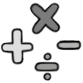 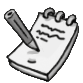 .  	.  	Pour le carnaval, Jérémiah a acheté 20 paquets de confettis pesant chacun 95 g. Quelle masse de confettis Jérémiah a-t-il achetés ? Donne ta réponse en g..  	.  	Un abricot pèse environ 45 g. Ils sont rangés par 12 dans des barquettes. Une barquette vide pèse 110 g. Quelle est la masse totale d’une barquette de 12 abricots ? Donne ta réponse en g..  	.  	ItemsAttendus de fin de cycleConnaissanceset compétences associéesExercicesNotationNotationNotationNotationSoustraire un nombre à 2 chiffres d’un nombre à 3 chiffres par étapes.Calculer avec des nombres entiers.Mémoriser des procédures.>> Décompositions additives.Calcul mentalOrganiser ses calculs pour additionner plusieurs nombres.Calculer avec des nombres entiers.Mémoriser des faits numériques et des procédures.>> Tables de l’addition.Calcul mentalÉcrire un nombre ordinal en chiffres.Comprendre et utiliser des nombres entiers pourdénombrer, ordonner, repérer, comparer.Repérer un rang ou une position dans une file ou sur une piste.Faire le lien entre le rang dans une liste et le nombre d’éléments qui le précèdent.Relation entre ordinaux et cardinaux.Ex. 1 aÉcrire un nombre ordinal en lettres.Comprendre et utiliser des nombres entiers pourdénombrer, ordonner, repérer, comparer.Repérer un rang ou une position dans une file ou sur une piste.Faire le lien entre le rang dans une liste et le nombre d’éléments qui le précèdent.Relation entre ordinaux et cardinaux.Ex. 1 bRésoudredes problèmes portantsur les nombresordinaux et cardinaux.Identifier la relationentre le nombre ordinal et le nombred’éléments qui le précèdentou qui le suivent.Comprendre et utiliser des nombres entiers pourdénombrer, ordonner, repérer, comparer.Repérer un rang ou une position dans une file ou sur une piste.Faire le lien entre le rang dans une liste et le nombre d’éléments qui le précèdent.Relation entre ordinaux et cardinaux.Ex. 1 c et dMettre en œuvre un algorithme de calcul posépour la multiplication.Calculer avec des nombres entiers.Calcul poséMettre en œuvre un algorithme de calculposé pour la multiplication.Ex. 2Utiliser les mesures de masse (g et kg) et leurs relations.Convertir, additionner, encadrer, comparer et ranger des masses.Comparer, estimer, mesurer des masses.Utiliser le lexique, les unités, les instruments de mesures spécifiques de ces grandeurs.Exprimer une mesure dans une ou plusieurs unités choisies ou imposées.>> Unités de mesures usuelles : masse : g, kg.>> Relations entre les unités de masse.Encadrer une grandeur par deux nombresentiers d’unités.Principe de comparaison des masses.Ex. 3Résoudre des problèmes impliquant des masses.Résoudre des problèmes impliquant des masses.Résoudre des problèmes en utilisant les opérations sur les grandeurs.Relations entre les unités usuelles.Ex. 4